ОТДЕЛЕНИЕ СОЦИАЛЬНОГО ФОНДА РОССИИ ПО КУРГАНСКОЙ ОБЛАСТИ26 апреля 2024  г.Жители Зауралья, пострадавшие от последствий радиационных катастроф, получают порядка 20 мер социальной поддержки от ОСФР по Курганской области 26 апреля — День участников ликвидации последствий радиационных аварий и катастроф. В Курганской области проживают более 2 тысяч человек, пострадавших от воздействия радиационного излучения: из-за аварии на Чернобыльской АЭС — 1024 человека, на ПО «Маяк»  — 971 человек, на Семипалатинском полигоне — 16 человек, граждане из подразделений особого риска — 45 человек.«Отделение Социального фонда России по Курганской области предоставляет гражданам этих категорий несколько видов различных льгот, выплат и компенсаций. Это — досрочный выход на пенсию, установление пенсий по инвалидности и ежемесячных денежных выплат. Ежемесячно наше Отделение направляет на эти цели около 40 миллионов рублей», — отметил управляющий ОСФР по Курганской области Вадим Шумков. Также жители региона, подвергшиеся облучению, имеют право  на  оплату дополнительного отпуска, ежегодную компенсацию на оздоровление, ежемесячную компенсацию на приобретение продовольственных товаров и другие меры поддержки. С их полным перечнем можно ознакомиться на официальном сайте СФР.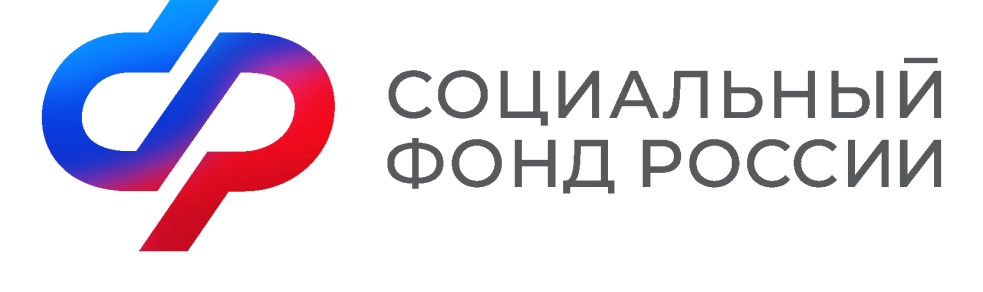 Пресс-релиз640000,г. Курган,ул. Гоголя,д. 153,тел. пресс-службы:8(3522) 48-80-35